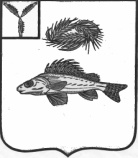 АДМИНИСТРАЦИЯ
МАРЬЕВСКОГО МУНИЦИПАЛЬНОГО ОБРАЗОВАНИЯ ЕРШОВСКОГО РАЙОНА САРАТОВСКОЙ ОБЛАСТИПОСТАНОВЛЕНИЕот 20.08.2021 года		      № 34Рассмотрев протест прокуратуры Ершовского района Саратовской области на постановление администрации Марьевского муниципального образования от 18.09.2015 г. № 15, в соответствии с Федеральным законом от 26.12.2008 г. №294-ФЗ «О защите прав юридических лиц и индивидуальных предпринимателей при осуществлении государственного контроля (надзора) и муниципального контроля», руководствуясь Уставом Марьевского муниципального образования Ершовского района,  администрация Марьевского муниципального образования,  Ершовского района  ПОСТАНОВЛЯЕТ:Внести в постановление администрации Марьевского муниципального образования Ершовского района от 18.06.2015 г. № 15 «О порядке разработки и утверждения административных регламентов предоставления муниципальных услуг» следующие изменения:Пункт 13.5 приложения 1 признать утратившим силу;Пункт 15 приложения 1 признать утратившим силу;В пункте 4 приложения 2 слово «блок-схему» исключить.Контроль за настоящим постановлением оставляю за собой.Глава Марьевскогомуниципального образования                                                  С.И.ЯковлевО внесении изменений в постановление Марьевского муниципального образования от 18.06.2015 г. № 15